МУНИЦИПАЛЬНОЕ ОБРАЗОВАНИЕ ГОРОД АЛАТЫРЬ ЧУВАШСКОЙ РЕСПУБЛИКИ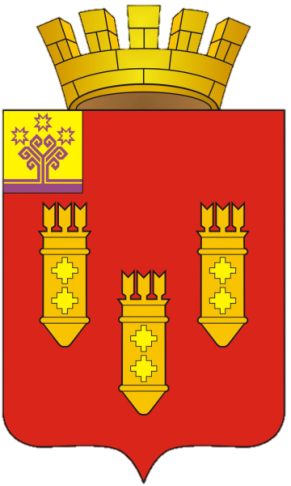 Инвестиционный портретгорода Алатыря Чувашской Республики г. Алатырь, 2020 г.СОДЕРЖАНИЕОбщие сведения о муниципальном образованииПриродные ресурсыСоциально-демографические показателиОсновные экономические показателиИнвестиционная инфраструктураНормативно-правовые акты, регламентирующие инвестиционный процессПроцедуры организации бизнесаПриоритетные направления развитияКлючевые инвестиционные проектыСвободные земельные участкиМеры поддержки предпринимателейСтруктура администрации и контактные данныеОбщие сведения о муниципальном образованииАлатырь основан в 1552 году Иоанном Грозным. Город расположен в лесостепной зоне на юго-западе Чувашской Республики, на правом берегу реки Алатырь при впадении ее в реку Суру на возвышенной местности. Железнодорожная линия Казань - Канаш - Пенза связывает его с другими городами республики и страны. Автодорога Алатырь - Ядрин соединяет город с автомагистралью Москва - Нижний Новгород, шоссейной дорогой он соединен с г. Чебоксары через города Шумерля и Канаш. Расстояние до Саранска 147 км, до Ульяновска 160 км, до Чебоксар 185 км, до Нижнего Новгорода 286 км, до Москвы 698 км. Река Сура связывает его с рекой Волгой. Население города по состоянию на 01.01.2023 г. составляет 31969 человек, плотность населения 809,4 чел/км2. Площадь – 4168 га. Город Алатырь граничит с Порецким, Ибресинским и Шемуршинским районами, Мордовией, Ульяновской областью. Высота центра – 130 м.Город имеет прямоугольную планировку. Исторический центр на углу возвышенности, ближайшем к слиянию Суры и Алатыря. Развитие города велось преимущественно в западном и южном направлениях.В современном Алатыре преобладает частная застройка. Два микрорайона, застроенных многоэтажными домами, Стрелка и Западный, расположены на окраинах. Кроме того, многоэтажные дома были построены в некоторых кварталах центральной части города. (см. рис.1)Рис. 1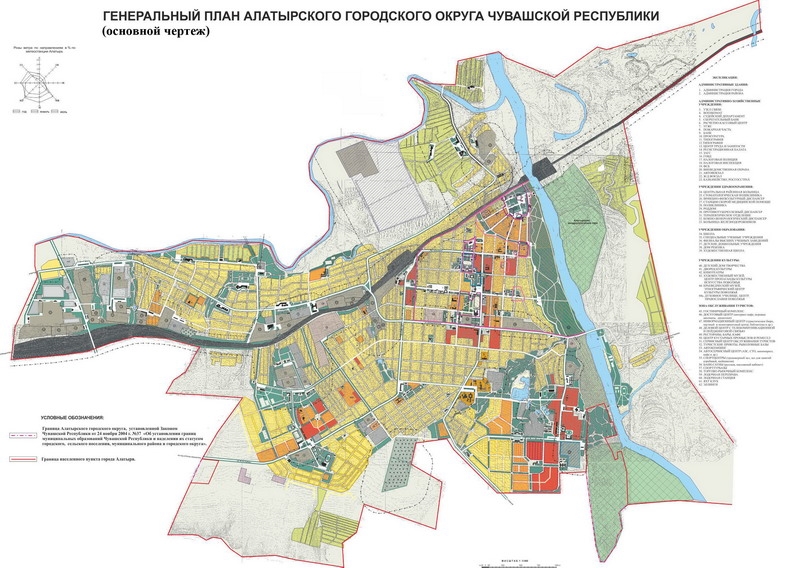 Природные ресурсыКлимат в городе умеренно-континентальный с холодной продолжительной зимой и теплым, иногда дождливым летом. Средняя годовая температура воздуха 3,7 градуса, среднемесячная температура самого теплого месяца +19,4 градуса, самого холодного -12,4 градуса, преобладают юго-западные, западные и южные ветры.Алатырь -  один из самых зеленых городов Чувашии. В границах города расположены особо охраняемые природные территории общей площадью 390,7 га. В южной части города взору предстает Дубовая роща с остатками монастыря – очень живописное место с видом на реку Суру,  на слияние Суры и Бездны. Общая площадь всех зеленых массивов и насаждений в Алатыре составляет 4699 тыс.кв.м, площадь городских парков и скверов – 149204 кв.м. Удельный вес озелененных территорий различного назначения в пределах городской черты составляет 45,8%, площадь озеленения территории в пределах городской застройки составляет 112 м.кв. на человека. Зеленые насаждения в городе представлены в основном скверами и парками, которые создают неповторимый пейзаж старинного российского города. Наиболее привлекательны и посещаемые городской парк (ул. Комсомола), парк Ветеранов (ул. Первомайская), детский парк «Сказка» (ул. Гончарова), липовая аллея (ул. Первомайская). Всего же в Алатыре насчитывается 14 парков и скверов.В пределах городской черты расположены дендрологический парк и Алатырский государственный орнитологический заказник. Дендропарк  расположен на правом берегу реки Суры, он носит имя Г.А.Сулимо – Самуйло. Парк образован в 1960 году в целях сохранения и обогащения растительного мира, а также для осуществления научной, просветительской и учебной деятельности. В настоящее время парк имеет статус особо охраняемой природной территории. Площадь Алатырского дендропарка достигает 238 га. По видовому составу дендропарк представляет одну из богатейших коллекций как в Чувашии, так и в регионе. Кроме представителей древесной флоры, характерной для наших лесов, коллекция содержит много видов растений, произрастающих в естественном состоянии на юге России, в Сибири, на Дальнем Востоке. На этой территории произрастает приблизительно 100 разновидностей насаждений (сосна, липа, осина, береза, алтайский кедр, спирея японская и мн. Др.). Алатырский дендропарк граничит с парком «Духовая роща», здесь протекают реки Бездна и Сура. Дендропарк совмещает в себе не только экологические функции пойменного леса, но и научное, культурное значение. Алатырский  дендропарк признан по России особо ценным лесным объектом. Дендропарк – это «легкие» города, обеспечивающие чистый воздух, являющийся одним из важнейших факторов, влияющих на здоровье жителей Алатыря. Алатырский государственный орнитологический заказник был образован в 1996 году на территории очистных сооружений с участком заболоченных лугов на правобережье поймы реки Алатырь в 2,5 км от места впадения ее в реку Суру с целью сохранения и изучения крупнейших в Чувашской Республике колоний околоводных и водоплавающих птиц, генофонда редких и ценных охотничье-промысловых видов птиц. Алатырская колония околоводных и водоплавающих птиц – крупнейшая в республике, насчитывающая около 3000 гнездящихся пар озерной чайки, более тысячи пар различных видов уток, куликов, пастушковых, крачек, в том числе более 10 редких видов. Всего на территории заказника зарегистрировано около 130 видов птиц. Основу его орнитофауны составляет комплекс гидрофильных видов птиц, не имеющий себе равных на территории республики. Центральное место в заказнике принадлежит колонии озерной чайки, состоящей из трех субколоний общей численностью около 4800 птиц. При этом поселения озерных чаек служат сильнейшим фактором привлечения на гнездование прилетающих позже, но привязанных к постоянному месту обитания птиц, таких как речная и светлокрылая крачки, малая чайка, различные виды куликов. Является резерватором редких и ценных охотничье-промысловых видов птиц.  Охраняемые виды – большая и малая выпи, водяной пастушок, кулик-сорока, поручейник, ремез, черная крачка, малая крачка, дроздовидная камышовка.В Алатырском районе в окрестностях села Новые Айбеси разведано месторождение трепела - легкой, мелкозернистой кремнистой горной породы. Мощность слоя, содержащего трепел, достигает 40 м. Это сырье применяется для изготовления тепло- и звукоизоляционных материалов, жидкого стекла и в химической промышленности. Оно пригодно для производства легкого трепельного кирпича розовато-желтой окраски.Балансовые запасы стекольных песков (4,1 млн.т), разведанные по промышленным категориям, сосредоточены на Баевском месторождении (Алатырский район). По заключению Института стекла, разведанные пески Баевского месторождения без обогащения могут быть использованы для производства полубелой стеклотары, а после обогащения методом флотоотирки – для производства оконного стекла. Благоприятный климат, пейзажный рельеф, наличие значительного туристско-рекреационного потенциала, относительно благоприятные инженерно-строительные условия, плодородные почвы позволяют с оптимизмом смотреть в будущее.Социально-демографические показателиПосле постройки в 1893 году Московско-Казанской железной дороги, прошедшей через Алатырь, численность населения города стала стремительно расти: в 1897 году она составляла 12 209 чел., а к 1915 году удвоилась, достигнув отметки в 25 144 чел. и превратив Алатырь в крупнейший город на территории современной Чувашии. Для сравнения: численность населения Чебоксар в начале XX века составляла около 5500 жителей). На 1920 год в городе в 2909 владениях жило 19668 жителей (9486 муж. И 10182 жен.), а по переписи 1923 года жило 17867 человек (8457 муж и 9410 жен.).После 1917 года темпы роста численности населения города заметно снизились, а с начала 1990-х годов численность населения города стала уменьшаться (см. таб.1).Таб.1По данным переписи населения 2010 года в Алатыре абсолютное большинство населения русские, также проживают мордва, чуваши и татары.Официальный язык – чувашский, русский.Основные социально-экономические показателиПо состоянию на 01.01.2023 г. основные социально-экономические показатели развития города Алатыря характеризовались следующей динамикой:Оборот организаций демонстрирует отрицательную динамику к уровню аналогичного периода прошлого года и составил 10975 млн. рублей или 97,8% к уровню 2021 года (это 4 место среди городов республики);Также наблюдается снижение отгруженных товаров собственного производства, выполненных работ и услуг на 3,5 % по сравнению с 2021 годом. Объем сложился в размере 7111 млн. рублей (это 4 место среди городов республики);Объем работ по виду деятельности «Строительство» за 2022 г. составил 50,9 млн. рублей, или 89,2 % к АППГ. Введено в эксплуатацию 38 квартир, 5,6 тыс. кв. метров общей площади жилья;Общий оборот розничной торговли за 2022 г. составил 3242,3 млн. рублей, или 96,1 % к соответствующему периоду предыдущего года (это 4 место среди городов республики);Общий оборот общественного питания за 2022 г. составил 19,4 млн. руб. и по сравнению с АППГ увеличился на 20,1 % (это 1 место среди городов республики);Индекс потребительских цен составил 114,7%.           Среднемесячная номинальная начисленная заработная плата за январь-ноябрь 2022 г. составила 33378,7 рублей, или 113,2% к соответствующему периоду предыдущего года. (Однако это только 5 место среди городов республики (по ЧР 43120,4 рублей, рост на 14,7%).Уровень зарегистрированной безработицы на 01.01.2023 г. составил 0,94 % (АППГ 0,63%, средняя по республике – 0,67)Численность безработных граждан, зарегистрированных в центрах занятости населения, составила 159 человек. В городском банке вакансий имелись сведения о наличии 194 вакантных рабочих местах. Средняя заработная плата по заявленным вакансиям составляет 23120,00 рублей. Бюджет города Алатыря Чувашской Республики является дотационным. Объем доходов без межбюджетных трансфертов (собственные доходы) в общей сумме расходов за 2022 год составил 26,7 %. Доля собственных доходов в структуре общих доходов бюджета с межбюджетными трансфертами в 2022 году составила 25,7%.Экономика города опирается на весомый потенциал производственной мощности градообразующих предприятий: АО «Завод «Электроприбор», АО «Электроавтомат», АО «Алатырский механический завод», АО «5 арсенал». Доминирующим видом деятельности по-прежнему остаются обрабатывающие производства. Они занимают 60,9% в общем объеме промышленного производства. Также активно развиваются предприятия, альтернативные монопрофильности города – ООО «Алатырсмкое УПП «ТЕМП», ООО «СКМ»,  ФКУ ИК-2 УФСИН России по Чувашской Республике –Чувашии, МУП «АГЭС», АО «Завод ЭЛЕТЕХ».Таб.2Основные показатели социально-экономического развития города Алатыря за период 2017-2022 гг.Положительная динамика в экономике города за последние годы повлияла на такой важный показатель социальной сферы, как среднее значение заработной платы. Темп роста демонстрирует положительную динамику 151,7% к 2017 году, но является недостаточным. Уровень заработной платы по прежнему остается самым низким среди городов республики (в среднем по Чувашии за 2022 г. – 43120,4 руб.).Город имеет «запас прочности» для осуществления текущей деятельности и потенциал на ближайшую перспективу, но ему необходим приток инвестиций, в результате чего будут созданы благоприятные условия для выравнивания социальных показателей. Развитие инвестиционной деятельности позволит диверсифицировать экономику города, а выполнение работ по техническому перевооружению, внедрению новых технологий позволит повысить конкурентоспособность продукции.        В экономику города направлялись инвестиции из бюджетов всех уровней, средства предприятий и организаций, индивидуальных предпринимателей, всего 382,3 млн. руб. (АППГ 261,91 млн. рублей – рост на 46 %), из них предприятия вложили 310 млн. рублей (АППГ 213,5 млн. руб. – рост на 45,2%), малое и среднее предпринимательство 48,7 млн. рублей (АППГ 21,01 млн., рост более чем в 2 р.), бюджетные инвестиции 23,6 млн. рублей (АППГ 27,4 млн. – снижение на 13,9%). За 2022 год работодателями города было сокращено 38 рабочих мест, создано – 279 (большая часть – это рабочие места у индивидуальных предпринимателей в сфере торговли).Инвестиционная инфраструктураГород Алатырь имеет все основания развиваться интенсивно и разносторонне, чему способствует: высокий уровень развития промышленного сектора, машиностроения, электро-приборостроения, пищевой и перерабатывающей промышленности и др.; наличие производственных площадей с развитой инженерной инфраструктурой; наличие свободных земельных участков, доступных для инвестирования - имеются свободные земельные участки под индивидуальное строительство, расположенные в районе комплексной застройки, также имеются земельные участки под строительство многоэтажных домов. ТранспортРазвитая автодорожная сеть связывает г. Алатырь Чувашской Республики с городами: Чебоксары, Ульяновск, Нижний Новгород, Казань, Саранск и Москва. Через его территорию проходит железная дорога Казань – Канаш –Рузаевка - Пенза, Москва-Казань, имеющие важнейшее значение для осуществления пассажирских и грузовых перевозок. Региональная автодорога 95К-001 Чебоксары — Сурское соединяет город с автомагистралью М7 «Волга» и имеет дальнейшее продолжение в Ульяновск. Внутригородской транспорт представлен 13 маршрутами. От автостанции Алатыря действуют 12 пригородных маршрутов и 10 междугородних маршрутов в Чебоксары, Нижний Новгород, Ульяновск, Шумерлю, Москву, Новочебоксарск, Канаш, Саранск и др.ТелекоммуникацииГорожан обслуживают 7 отделений почтовой связи, городская телефонная станция. В городе более 6,5 тысячи квартирных телефонов, или 40,17 единицы на 100 семей, 6178 радиотрансляционных точек. Сотовая связь в Алатыре представлена всеми действующими в настоящее время операторами, в том числе: Билайн, МТС, Мегафон, ТЕЛЕ2, Yota. Провайдеры: ПАО «Ростелеком», ООО «Алатырь Телеком».ФинансыФинансовый сектор города представлен следующими банковскими организациями: АО «Почта Банк» - 1 отделение, 4 банкомата; АО «Россельхозбанк» - дополнительный офис, 1 банкомат; ПАО «СберБанк» - 2 офиса, 14 банкоматов; «Совкомбанк» - мини-офис, 1 банкомат. Также функционируют многочисленные микрофинансовые организации. Успешно осуществляет свою деятельность Агентство по поддержке малого бизнеса в Чувашской Республике. В рамках реализации приоритетного проекта «Малый бизнес и поддержка индивидуальной предпринимательской инициативы» в АУ «Многофункциональный центр предоставления государственных и муниципальных услуг» города Алатыря Чувашской Республики  в окнах «Мой бизнес» предоставляются 112 услуг, направленных на поддержку субъектов малого и среднего предпринимательства.  Рынок недвижимостиВ области строительства задействованы общества с ограниченной ответственностью «Вива», «Жилремстрой», «Стройгарант», «СК «Восход» и другие. Действуют 2 агентства недвижимости: «Азбука жилья» и «Мой город». МУП «Алатырьторгсервис» осуществляет управление собственным или арендованным недвижимым имуществом.Таб. 3Динамика средней стоимости продажи кв. метра квартир в городе Алатыре Чувашской Республикиза 2022 годВ Алатыре реализуются программы по переселению граждан из аварийного жилищного фонда, улучшению жилищных условий многодетных, молодых семей, детей-сирот, ветеранов Великой Отечественной войны. Действует программа капитального ремонта общего имущества многоквартирных домов. Ежегодно в городе проводится ремонт дорог, дворовых территорий.Производственная и инженерная инфраструктураЭкономический профиль города определяет промышленность. Градообразующими предприятиями города являются:АО "Завод   "Электроприбор"   -  одно  из  крупнейших  в  стране изготовителей коммутационной техники для  авиационной  промышленности, судостроения,   энергетики,  электротехники,  радиотехники  и  других, единственное в Приволжском федеральном округе предприятие, выпускающееслаботочные электромагнитные реле и авиаприборы. Потенциал предприятия позволяет  осваивать   новые   виды   изделий:   реле   управления   и комплектующие   изделия,  коммутационную  технику  и  авиаприборы  для авиапрома,  приборы для ТЭКа.  Предприятие постоянно  модернизируется, осваиваются  новые  технологии  изготовления  и  обработки материалов.  В течение всей своей деятельности завод позиционирует себя как ведущий изготовитель реле для комплектования ВВТ и обеспечения нужд промышленности.  На предприятии трудится высококвалифицированный персонал.АО "Электроавтомат" - производитель электро-коммутационной аппаратуры межвидового назначения категории качества ВП для авиационной и морской техники, а также для строительной, энергетической и других отраслей промышленности. Предприятие оснащено высокотехнологичным оборудованием, в производстве применяются технологические процессы точного авиационного приборостроения.АО "Алатырский механический завод" выпускает оборудование для сортировочных горок, замедлители для горочных  и парковых тормозных позиций, управляющей аппаратуры, а также запасные части, вагонные котлы и кипятильники, для ремонта пассажирских и грузовых вагонов. Основным потребителем на рынке является ОАО «РЖД». Один из лидеров на рынке продукции для вагонов. В настоящее время осваивается новое производство.АО «5 Арсенал» одно из старейших предприятий города Алатыря, основным видом деятельности которого является ремонт, модернизация, утилизация вооружения и военной техники, техническое диагностирование и сервисное обслуживание вооружения.Успешно развиваются организации, альтернативные монопрофильности города. Единственным представителем целлюлозно-бумажной отрасли в Чувашии является ООО "Алатырская бумажная фабрика", где производят широкий ассортимент бумаги и картона и является единственным в России производителем бумажной клеевой ленты для заклеивания картонных ящиков. Пищевая промышленность города, представленная такими предприятиями, как ОАО «Алатырский хлебозавод», ООО «Сурские просторы», мини-пекарнями  которые специализируются на хлебобулочных изделиях и производстве кондитерских изделий. Легкую промышленность города представляют ФКУ «ИК-2», ООО «АлатОбувь», ООО "АлатырьПромПошив" и другие. Предприятия производят специализированную одежду и обувь. В сфере переработки и реализации сельскохозяйственной продукции осуществляют деятельность ООО «МегаЮрма», специализирующаяся на производстве комбикормов, и ООО «Торгово-производственная компания «Алекс» - молодое, динамично развивающееся, предприятие по переработке масличных культур. Предприятие специализируется на производстве растительного масла в различных его видах и формах фасовки, а также подсолнечного жмыха, используемого в качестве высококачественной протеиновой добавки в корм животным и птице.В городе работают четыре ресурсоснабжающие организации – МУП «Алатырские городские электрические сети», филиал АО «Газпром газораспределение Чебоксары» в городе Алатыре, МУП «Алатырское предприятие объединенных котельных и тепловых сетей», МУП «Водоканал». Весомый вклад в развитие экономики муниципального образования вносит средний и малый бизнес. Наряду с крупными предприятиями он обеспечивает насыщение рынка товарами и услугами собственного производства. По состоянию на 01 января 2023 года в городе действует 845 субъектов малого предпринимательства, из них: 126 - малые предприятия (АППГ 121, рост на 4,0 % к АППГ) и 719 индивидуальных предпринимателей (АППГ 786, снижение на 8,5%). Более чем в 2,5 раза возросло число самозанятых граждан – 1686 плательщиков налога на профессиональный доход, (АППГ 679).Численность работающих на малых и средних предприятиях составила 2181 человек, что ниже показателя соответствующего периода прошлого года на 6,8 % (2340 человека).Размер среднемесячной заработной платы по предприятиям малого и среднего бизнеса повысился на 3,4% и составил 15500,00 рублей.Число объектов бытового обслуживания населения, оказывающих услуги – 103 ед., количество объектов, оказывающих услуги общественного питания, в том числе столовые школьные и производственные – 51. Количество объектов розничной торговли – 323. Общая протяженность улиц и проездов составляет 189,2 км., из которых освещено 159,4 км. Одиночное протяжение уличной газовой сети 361290 м, Общее количество источников теплоснабжения 26, из которых мощностью до 3 Гкал/ч 16 единиц. Протяженность тепловых сетей в двухтрубном исполнении 32090 м. Одиночное протяжение уличной водопроводной сети 83100 м, канализационной сети – 37200 м. Источником водоснабжения городского    хозяйственно-питьевого водопровода являются поверхностные воды р. Суры.Научно-образовательная, социальная и гостиничная инфраструктура В системе образования города Алатыря действуют 9 дошкольных образовательных организаций, 7 общеобразовательных школ, 3 организации дополнительного образования детей.  С 2012 года Алатырь является экспериментальной площадкой по реализации республиканского проекта «Инженерное образование». Приоритеты в выборе  профильных классов смещаются в сторону технологизации образования: из шести действующих профилей четыре представляют область естественных, математических  наук. Решающее значение для стартовых возможностей детей перед поступлением в школу имеет дошкольное образование. В Алатыре охват детей в возрасте от 1,5  до 6,5 лет дошкольным образованием составляет 84 %, в том числе детей старшего дошкольного возраста -  99  %.  Очередность для детей в детские сады старше двух лет отсутствует. В системе профессионального образования в Алатыре осуществляют деятельность филиал Чувашского государственного университета имени И.Н. Ульянова, Алатырский технологический колледж, филиал Самарского государственного университета путей сообщения в городе Алатыре, представительство Московского гуманитарно-экономического университета. Медицинскую помощь населению города Алатыря оказывает БУ «ЦРБ Алатырского района» Минздрава Чувашии. В состав центральной районной больницы входят круглосуточный стационар на 217 койки, поликлиника на 700 посещений в смену, детская консультация на 250 посещений в смену, женская консультация на 200 посещений в смену и хирургическая консультация. Для обеспечения доступности первичной медико-санитарной медицинской помощи для жителей города Алатыря организована работа 4 отделений общеврачебной практики. Для решения проблем граждан пожилого возраста и инвалидов в Алатыре  функционирует Центр социального обслуживания населения, где в четырёх отделениях обслуживаются свыше 350 человек. В декабре 2021 года в городе Алатыре Чувашской Республики открылось отделение помощи женщинам, оказавшимся в трудной жизненной ситуации. В отделении предоставлены все условия для комфортной жизни женщины и ребенка: спальная комната, в которой одновременно возможно размещение 2 женщин, комната отдыха, детский уголок, кухня и душевая. Временное проживание в центре до 90дней бесплатно. Специалисты центра помогут с оформлением документов, работает психолог. В рамках программы «Старшее поколение», национального проекта «Демография» 2 декабря в БУ «Алатырский ЦСОН» Минтруда Чувашии состоялось открытие нового клубного пространства «Мой социальный центр». Современный центр активного долголетия представляет из себя 7 тематических зон: уютная гостиная, компьютерный класс, медиагостиная, тренажерный зал, творческая мастерская, кулинарная студия и актовый зал.Функционирующий в городе социально-реабилитационный центр для несовершеннолетних детей решает проблемы социальной  защиты   семьи и  детей.  В течение года в социальном учреждении проживает более 400 детей, здесь они получают питание, педагогическое, психологическое и медицинское сопровождение. В период летних каникул на базе Центра действует оздоровительный лагерь «Надежда». Также на территории города Алатыря функционирует Отдел социальной защиты населения города Алатыря и Алатырского района, Клиентская служба (на правах отдела) в г. Алатырь Отделения Фонда пенсионного и социального страхования Российской Федерации по Чувашской Республике – Чувашии, Многофункциональный центр, Центр помощи детям-инвалидам «Луки Войно-Ясенецкого», центр защиты семьи, детства и материнства «Благовещение».В Алатыре действует 6 учреждений в сфере культуры: Муниципальное образовательное бюджетное учреждение дополнительного образования детей «Алатырская детская школа искусств»; Муниципальное бюджетное учреждение культуры «Алатырский краеведческий музей»; Муниципальное бюджетное учреждение культуры «Алатырская централизованная библиотечная система»; Муниципальное автономное учреждение г. Алатыря Чувашской республики «Алатырский городской Дворец культуры»; Муниципальное бюджетное учреждение «Алатырский городской архив»; Автономное учреждение «Алатырский городской парк культуры и отдыха».В Алатыре проводится целенаправленная многоплановая работа по взаимодействию с общественными, религиозными объединениями в вопросах духовно-нравственного развития личности, укрепления межнационального  и межконфессионального согласия. Совместно с духовенством проводятся городские мероприятия, посвященные православным праздникам, тематические круглые столы и научно-практические конференции. Город Алатырь является экспериментальной площадкой республиканского уровня по реализации программы «Социокультурные истоки». Цель учебного курса «Истоки» - ввести в детском саду и в школе систему идеалов, ценностей и норм, лежащих в основе российской цивилизации и обеспечить их освоение, развить духовно-нравственные ценности ребенка на основе таких понятий, как Слово, Отечество, Добро, Родина. В Алатыре с 1992 года действует общественная организация  «Центр русской культуры Чувашской Республики». В Алатыре созданы хорошие условия для занятий физической культурой и спортом. Функционируют физкультурно-спортивный комплекс, детско-юношеская спортивная школа. К услугам горожан – стадион «Труд», «Спутник», спортивные залы, плавательные бассейны, фитнес-клубы, лыжные трассы.На территории города Расположено 3 гостиницы «Золотая Сура», «Заря», «Улитка». Функционирует 2 туристических агентства: «Велл» и «PINA COLADA». Нормативно-правовые акты, регламентирующие инвестиционный процессРоссийское законодательство:—  Закон РСФСР от 26 июня 1991 г. № 1488-1 «Об инвестиционной деятельности в РСФСР»;—  Постановление Правительства РФ от 22 ноября 1997 г. № 1470 «Об утверждении Порядка предоставления государственных гарантий на конкурсной основе за счет средств Бюджета развития Российской Федерации и Положения об оценке эффективности инвестиционных проектов при размещении на конкурсной основе централизованных инвестиционных ресурсов Бюджета развития Российской Федерации»;—  Федеральный закон от 25 февраля 1999 г. № 39-ФЗ «Об инвестиционной деятельности в Российской Федерации, осуществляемой в форме капитальных вложений»;—  Федеральный закон от 29 октября 1998 г. № 164-ФЗ «О финансовой аренде (лизинге)»;—  Федеральный закон от 5 марта 1999 г. № 46-ФЗ «О защите прав и законных интересов инвесторов на рынке ценных бумаг»;—  Федеральный закон от 9 июля 1999 г. № 160-ФЗ «Об иностранных инвестициях в Российской Федерации»;—  Федеральный закон Российской Федерации от 13 июля 2015 г. № 224-ФЗ «О государственно-частном партнерстве, муниципально-частном партнерстве в Российской Федерации и внесении изменений в отдельные законодательные акты Российской Федерации».Республиканское законодательство:—  Закон ЧР от 29.09.2014 № 51 «О привлечении иностранных инвестиций в экономику Чувашской Республики» (принят ГС ЧР 16.09.2014);—  Закон Чувашской Республики от 25.05.2004 № 8 «О государственной поддержке инвестиционной деятельности в Чувашской Республике»;—  Приказ Минфина Чувашской Республики от 21 апреля 2006 г. № 150/п «Об утверждении Методических рекомендаций по порядку применения льгот по налогу на имущество организаций и налогу на прибыль организаций, установленных Законом Чувашской Республики от 23 июля 2001 г. № 38 «О вопросах налогового регулирования в Чувашской Республике, отнесенных законодательством Российской Федерации о налогах и сборах к ведению субъектов Российской Федерации» (с изменениями и дополнениями);— Методические рекомендации по составлению бизнес-плана инвестиционного проекта, претендующего на получение государственной поддержки (утв. приказом Минэкономразвития Чувашской Республики от 29 сентября 2004 г. № 01-05/132);—  Постановление Кабинета Министров Чувашской Республики от 29.02.2016 №61 «Об определении органа исполнительной власти Чувашской Республики, уполномоченного на осуществление полномочий в сфере государственно-частного партнерства»;—  Постановление Кабинета Министров Чувашской Республики от 24.11.2006 г. №293 «О нефинансовых мерах государственной поддержки инвестиционной деятельности в Чувашской Республике»;—  Постановление Кабинета Министров Чувашской Республики от 25 мая 2016 г. № 195 «Об утверждении порядка принятия решений о заключении от имени Чувашской Республики соглашений о государственно-частном партнерстве и концессионных соглашений на срок, превышающий срок действия утвержденных лимитов бюджетных обязательств»;—  Постановление Кабинета Министров Чувашской Республики от 29 июня 2007 г. № 160 «О порядке оценки эффективности предоставления государственной поддержки реализации инвестиционных проектов и проектов развития общественной инфраструктуры»;—  Постановления Кабинета Министров Чувашской Республики от 24.11.2010 № 393 «Об изменении и признании утратившим силу некоторых постановлений Кабинета Министров Чувашской Республики»;—  Приказ Минэкономразвития ЧР от 11.04.2011 № 101 «О мерах по реализации постановления Кабинета Министров Чувашской Республики от 14 марта 2008 г. № 62 «Об утверждении Порядка принятия органами исполнительной власти Чувашской Республики решений о даче согласия на заключение сделок по привлечению инвестиций в отношении объектов недвижимого имущества, находящихся в государственной собственности Чувашской Республики»;—  Приказ Минэкономразвития Чувашской Республики № 354, Минфина Чувашской Республики № 153 от 27.12.2011 «Об утверждении рекомендаций по определению государственных (бюджетных) инвестиций в форме капитальных вложений (инвестиций в основной капитал)»;—  Указ Главы ЧР от 13.02.2013 № 15 «О мерах по созданию благоприятных условий ведения предпринимательской деятельности в Чувашской Республике»;—  Указ Президента ЧР от 29.12.2011 № 130 «О дополнительных мерах по стимулированию инвестиционной деятельности в Чувашской Республике»;—  Постановление Кабинета Министров Чувашской Республики от 22 ноября 2007 г. № 303 «Об утверждении примерных форм государственной гарантии Чувашской Республики, договора о предоставлении государственной гарантии Чувашской Республики и перечня документов, представляемых в Кабинет Министров Чувашской Республики юридическим лицом - получателем государственной гарантии Чувашской Республики» (с изменениями и дополнениями);—  Указ Главы ЧР от 27.08.2013 № 85 «Об Инвестиционной декларации Чувашской Республики»;—  Указ Главы Чувашской Республики от 13.02.2013 № 15 «О мерах по созданию благоприятных условий ведения предпринимательской деятельности в Чувашской Республике»;—  Постановление Кабинета Министров Чувашской Республики от 15.06.2011 № 234 «О мерах по реализации Указа Президента Чувашской Республики от 26 мая 2011 г. № 40 «О создании открытого акционерного общества «Корпорация развития Чувашской Республики»;—  Закон Чувашской Республики от 29.11.2013 № 87 «Об инвестиционном фонде Чувашской Республики»;—  Постановление Кабинета Министров ЧР от 12.07.2017 № 267 «Об утверждении Порядка отбора инвестиционных проектов, неотъемлемой частью которых является строительство (реконструкция) объектов капитального строительства инженерной и транспортной инфраструктуры»;—  Закон Чувашской Республики «О внесении изменений в Закон Чувашской Республики о вопросах налогового регулирования в Чувашской Республике»;—  Постановление Кабинета Министров ЧР от 27.04.2016 № 152 «Об утверждении Правил предоставления на конкурсной основе субсидий на возмещение части затрат, связанных с приобретением оборудования в целях создания и (или) развития либо модернизации производства товаров, за счет средств республиканского бюджета Чувашской Республики и о внесении изменения в постановление Кабинета Министров Чувашской Республики от 13 января 2005 г. N 3».Нормативная база местного самоуправления:—  Постановление администрации города Алатыря Чувашской Республики от 01.03.2017 г. № 173 «Об утверждении перечня муниципального имущества (за исключением земельных участков), свободного от прав третьих лиц (за исключением имущественных прав субъектов малого и среднего предпринимательства), для предоставления во владение и (или) пользование на долгосрочной основе субъектам малого и среднего предпринимательства»;— Постановление Главы администрации г. Алатыря Чувашской Республики от 25 июля 2011 г. № 609 «Об утверждении Порядка оказания государственной поддержки субъектам малого и среднего предпринимательства в форме предоставления субсидий на реализацию бизнес-проектов по развитию народных художественных промыслов и ремесел, производству сувенирной продукции на территории города Алатыря Чувашской Республики».7. Процедуры организации бизнесаНовый бизнес начинается со следующих отправных точек: - выбор организационно-правовых форм хозяйствующих субъектов, - выбор налоговых систем и режимов;-  сбор документов;- подача документов;- постановка на учет в качестве страхователя в территориальном органе ПФР и ФСС;- постановка на учет в качестве плательщика страховых взносов (работодателя);- получение уведомления Росстата о кодах статистики;- открытие расчетного счета в банке;- изготовление печати.Наиболее распространенными формами организации бизнеса являютсяИП (индивидуальный предприниматель) — организационно-правовая форма для деятельности физических лиц, которая не предполагает регистрации юрлица и является самой простой.ООО (общество с ограниченной ответственностью) — организационно-правовая форма для деятельности юридических лиц. В данном случае уставной капитал компании разделен на доли, при этом участники несут ответственность только в пределах своих долей.АО (акционерное общество) — предполагает объединение нескольких лиц или фирм, каждая из которых делает взносы в уставной фонд компании. Процедура открытия АО более сложна по сравнению с ООО, так как предполагает регистрацию выпуска акций не позднее первого месяца с даты государственной регистрации АО.Выбор системы налогообложенияНа данный момент в России для малых предприятий действует 5 налоговых режимов, поэтому выбор системы налогообложения является крайне важным.Режимы налогообложения, доступные  с 2021 года:ОСНО (общая система налогообложения),УСН (упрощенная система налогообложения),ЕСХН (единый сельскохозяйственный налог для аграриев),ПСН (патентная система налогообложения),НПД (налог на профессиональный доход или самозанятость для ИП без работников).Сбор документовОсновные документы, необходимые для регистрации ООО или АО:Заявление о государственной регистрации.Устав фирмы (2 экземпляра).Решение или Протокол о создании юридического лица.Квитанция об оплате госпошлины.Для открытия ИП понадобятся:Заявление о государственной регистрации.Копия ИНН.Копия паспорта с пропиской.Квитанция об оплате госпошлины.Форма № 1 А (если почтовый адрес отличается от адреса прописки).Подача документовОтнести документы для регистрации ИП в налоговую можно самостоятельно или по нотариальной доверенности, также можно отправить их по почте ценным письмом с описью вложения. При получении документов налоговая выдает расписку. Регистрация ИП осуществляется в течение 3-х рабочих дней. Также может быть получен отказ в регистрации. Документы для регистрации ООО и АО подаются по месту регистрации головного офиса. Далее остается ждать государственной регистрации или решения об отказе. По закону решение об отказе в государственной регистрации принимается в срок, предусмотренный для государственной регистрации. Сейчас он составляет 3 рабочих дня.По итогам регистрации выдаются следующие документы:- Уведомление о постановке на учет в налоговом органе (только для ИП).- ИНН (для ООО, а также для ИП, у которого ранее не было ИНН как у физического лица).- Лист записи ЕГРЮЛ.- Для ООО и АО — зарегистрированный Устав.МИ ФНС №1 по Чувашской Республике расположена по адресу: Чуваская Республика, г. Алатырь, ул. Гончарова, д.36.Постановка на учет в качестве страхователя в территориальном органе ПФР и ФССЭто необходимо сделать юридическому лицу сразу после регистрации. При этом регистрационный номер налогоплательщику будет присвоен автоматически и отображен в выписке ЕГРЮЛ, с которой можно ознакомиться на официальном ресурсе налоговой службы. Для ИП, не имеющих сотрудников, постановка на учет в ФСС не нужна. После появления сотрудников ИП обязан пройти в ПФР и ФСС другую обязательную процедуру — постановку на учет в качестве плательщика страховых взносов (работодателя), для осуществления которой страхователю необходимо заполнить заявления, представить документы ИП, в том числе копию паспорта и копию первого заключенного с сотрудником трудового договора. Сам индивидуальный предприниматель сотрудником ИП не считается.Государственное учреждение Управление пенсионного фонда Российской Федерации в г. Алатыре Чувашской Республики (межрайонное) расположено по адресу: Чувашская Республика, г. Алатырь, ул. Жуковского, 63.Уполномоченные представители Государственного учреждения – регионального отделения Фонда социального страхования Российской Федерации по Чувашской Республике находятся по адресу: Чувашская Республика, г. Алатырь, ул. Первомайская, 87.Получение уведомления Росстата о кодах статистикиЕго можно получить в территориальном органе Росстата с печатью или выгрузить электронную версию на официальном сайте. В большинстве случаев распечатки электронной версии достаточно. Отдел государственной статистики в г.Алатырь и Алатырском районе расположен по адресу: Чувашская Республика, г. Алатырь, ул. ул.Горшенина, 30.Открытие расчетного счета в банкеЗаконодательством установлено ограничение на наличный расчет — не более 100 000 рублей по одному договору. Юридическое лицо может выполнить свою обязанность налогоплательщика по уплате в бюджет только путем безналичного перечисления. Также следует иметь в виду, что ООО обязаны в течение 4 месяцев со дня регистрации открыть расчетный счет и внести средства в качества оплаты уставного капитала. Для открытия понадобится предоставить необходимый комплект документов в выбранный банк, при этом уведомлять налоговую и ПФР об открытии счета необязательно.Изготовление печатиООО и АО могут не иметь печати, если оговорят это в Уставе. Индивидуальный предприниматель может работать без печати вообще. Однако печать необходима для бланков строгой отчетности. Также наличие печати упрощает взаимодействие с контрагентами. В рамках реализации приоритетного проекта «Малый бизнес и поддержка индивидуальной предпринимательской инициативы» в АУ «Многофункциональный центр предоставления государственных и муниципальных услуг» города Алатыря Чувашской Республики, расположенном по адресу: Чувашская Республика, г. Алатырь, ул. Первомайская, 87, в окнах «Мой бизнес» предоставляется 112 услуг, направленных на поддержку субъектов малого и среднего предпринимательства.8. Приоритетные направления развитияSWOT-анализ инвестиционного потенциалаНа основании SWOT-анализа, приоритетными направлениями развития для города Алатыря Чувашской Республики являются:1. Внедрение технологий следующего поколения, включая автоматизацию и интеллектуализацию производств с привлечением высококвалифицированных специалистов;2.  Развитие потенциала предприятий города Алатыря Чувашской Республики на рынке высоких технологий на региональном и федеральном уровнях; 3. Развитие лесной и деревоперерабатывающей отрасли, стекольного производства и строительных материалов возможность которых обеспечивается наличием рядом расположенных природных ресурсов (лесные массивы, глины, стекольные пески);4. Привлечение сторонних инвесторов и наращивание объемов собственного производства;5. Развитие бизнес-инфраструктуры;6. Формирование развитой сети автомобильных дорог в черте города и повышение доступности для населения безопасных и качественных транспортных услуг. Возобновление легкого авиамоторного сообщения не только позволит туристам выбирать удобный путь, но и подарит перспективу создания авиаклуба (парашютного спорта);7. Развитие туристического потенциала и сферы обслуживания: город Алатырь Чувашской Республики обладает идеальной базой для развития экскурсионного, культурного, экологического, религиозного, молодежного и спортивного туризма, инфраструктуры обслуживания - расположен на слиянии трех рек: Сура, Алатырь, Бездна. Включен в список исторических городов Российской Федерации, в котором сохранились ценные здания-памятники, культурный слой, элементы старинной планировки и представляет большой интерес с точки зрения развития туристско-экскурсионных маршрутов Поволжья. Это один из старейших городов республики, центр русской православной культуры, который имеет уникальную архитектуру, хорошо озеленен. Город окружен благоприятной, экологически чистой территорией, имеющей красивые ландшафтные виды, особо охраняемые природные территории. По итогам 2019 года город Алатырь занял второе место в группе после города  Канаш по оценке качества городской среды.Почти 500-летняя история города Алатыря оставила в наследство большое число памятников церковной, гражданской и промышленной архитектуры. Здесь хорошо сохранилась средневековая планировка центральной части города с радиальным расположением улиц. В настоящее время наиболее развито одно туристическое направление – паломнический туризм. За последние пять лет город Алатырь принял более 60 тысяч туристов. Основная часть – это паломники, число которых ежегодно растет. Перспективы развития сферы туризма города связаны с расширением и популяризацией проводящихся в городе культурных и памятных мероприятий, расширением системы туристический маршрутов и включением посещения г. Алатырь в туристические продукты туристических компаний. Для обслуживания туристов доступны железнодорожный транспорт, рейсовые автобусы, система общественного транспорта. В черте города расположены 3 гостиницы, функционирует развитая система из 8 культурно-познавательных, исторических туристических маршрутов. В разработке находится еще один маршрут «Легкие нашего города», который пройдет по территории Алатырского дендрологического парка.  В городе проводятся крупные культурные события, фольклорные праздники, спортивные мероприятия.  Администрацией г. Алатыря в Минэкономразвития Чувашии  направлены предложения для включения в Концепцию развития туристской отрасли в Чувашской Республике, а также включения города в республиканский туристский маршрут. Данные предложения учтены при разработке Концепции развития туризма в Чувашской Республике. Правительство Чувашии и Агентство стратегических инициатив (АСИ) подписали соглашение о сотрудничестве по развитию промышленного туризма. Таким образом республика стала пятнадцатым пилотным регионом России, внедряющим решения в этой области. Наш город не должен остаться в стороне. Подготовлен предварительный маршрут в рамках развития промышленного туризма, который должен включить крупные предприятия города. Предстоит работа по его согласованию;8. Развитие территорий: создание перед Дендропарком площадки  для проведения массовых мероприятий, организация подъезда и автостоянок, подведение электро- и водоснабжения, строительство гостиниц и технологический помещений, а также создание базы отдыха и устройство на правом берегу реки Сура набережной и смотровой площадки и реализация проекта «Алатырь – город музей». Через проектируемую территорию проходит туристический маршрут — Красная нить, соединяющая достопримечательности — Свято-Троицкий мужской монастырь, храм в честь Казанской иконы Божией Матери, Алатырский краеведческий музей, Николо-Знаменская церковь и другие. Большой интерес с точки зрения развития сферы обслуживания представляет территория духовой рощи микрорайона «Стрелка» – живописный уголок с видом на слияние рек Суры и Бездны. Здесь возможно обустройство спортивно-оздоровительного лагеря, кемпинга либо просто места досуга граждан с городским пляжем;9. Реконструкция и модернизация коммунального хозяйства;10. Использование имеющихся площадей:  на территории города Алатыря Чувашской Республики осуществлял свою деятельность ПАО «Алатырский завод низкотемпературных холодильников» - градообразующее предприятие, на котором было введено конкурсное управление. В 2022 году имущественный комплекс приобретен новыми собственниками, которые в ближайшее время планируют начало реализации инвестиционного проекта по запуску нового производства - «Организация современного производства  путем глубокой переработки древесины полного цикла» с общим объемом инвестирования 843,5 млн. руб. К 2026 году здесь планируют создать 162 новых рабочих места. В планах организовать работу частного индустриального парка.9. Ключевые инвестиционные проектыВ период с 2020 года по 2035 год предприятиями города планируются к реализации следующие инвестиционные проекты:1. АО «Завод «Электроприбор».1.1. Модернизация и техническое перевооружение производственных мощностей. Строительство с монтажом оборудования корпуса площадью 3240 м2 для механической обработки заготовок из литья для Корпорации «Алмаз-Антей» и изготовления корпусов изделия «Яхонт». (срок реализации проекта – 2020-2024 гг. Стоимость проекта – 990 млн. руб. Планируемое количество вновь созданных рабочих мест – 36); 1.2. Модернизация инженерных систем (для повышения экономичности, экологичности, энергосбережения и улучшения условий труда). Разработка проекта по реконструкции очистных сооружений и ввод в эксплуатацию, что позволит исключить попадание вредных веществ в р. Сура и, как следствие, в р. Волга, уменьшить сбросы в 1,3 раза ниже норм ПДК, строительство блочно-модульной котельной, модернизация инженерных систем. (срок реализации проекта – 2020-2024 гг. Стоимость проекта – 122 млн. руб. Планируемое количество вновь созданных рабочих мест – 10); 1.3. Строительство гостиницы на 20 номеров. (срок реализации проекта – 2020-2023 гг. Стоимость проекта – 160,2 млн. руб. Планируемое количество вновь созданных рабочих мест – 15); 2. Модернизация производственного комплекса на базе Алатырского комбикормового завода (ООО «Агрохолдинг «Юрма»). Монтаж двух линий гранулирования комбикорма с линией напыления растительного масла и линией дробления; Монтаж линии ввода мясокостной муки; Реконструкция элеваторного комплекса с монтажом оборудования; Реконструкция железнодорожных путей; Монтаж линии по производству комбикормов для маточной птицы. (Срок реализации проекта 2019-2022 гг. Стоимость проекта 578 млн.руб. Планируемое количество вновь созданных рабочих мест 36. Средняя заработная плата 17,7 тыс. руб.);3. АО «Алатырский механический завод». Производство скоростных трехосных тележек модели 18-6705. Обновление основных фондов, приобретение нового оборудования. (срок реализации проекта – 2021-2023 гг. Стоимость проекта – 173 млн. руб. Планируемое количество вновь созданных рабочих мест – 120);          4. ООО «Стиль-ТЭК». Запуск швейного производства. (Срок реализации проекта 2022-2023 гг. Стоимость проекта 3,3 млн.руб. Планируемое количество вновь созданных рабочих мест 50. Средняя заработная плата 30 тыс. руб.);          5. ООО «Анмар». Организация современного производства  путем глубокой переработки древесины полного цикла. (Срок реализации проекта 2023-2026 гг. Стоимость проекта 843,5 млн.руб. Планируемое количество вновь созданных рабочих мест 162. Средняя заработная плата 41,6 тыс. руб.);         6. ИП Таланов Е.Е. «Глемпинг-парк». (Срок реализации проекта 2023-2026 гг. Стоимость проекта 30 млн.руб.);       7. ООО «ТПК «Алекс». Модернизация производства. (Срок реализации проекта 2023-2024 гг. Стоимость проекта 15 млн.руб.).Рис.2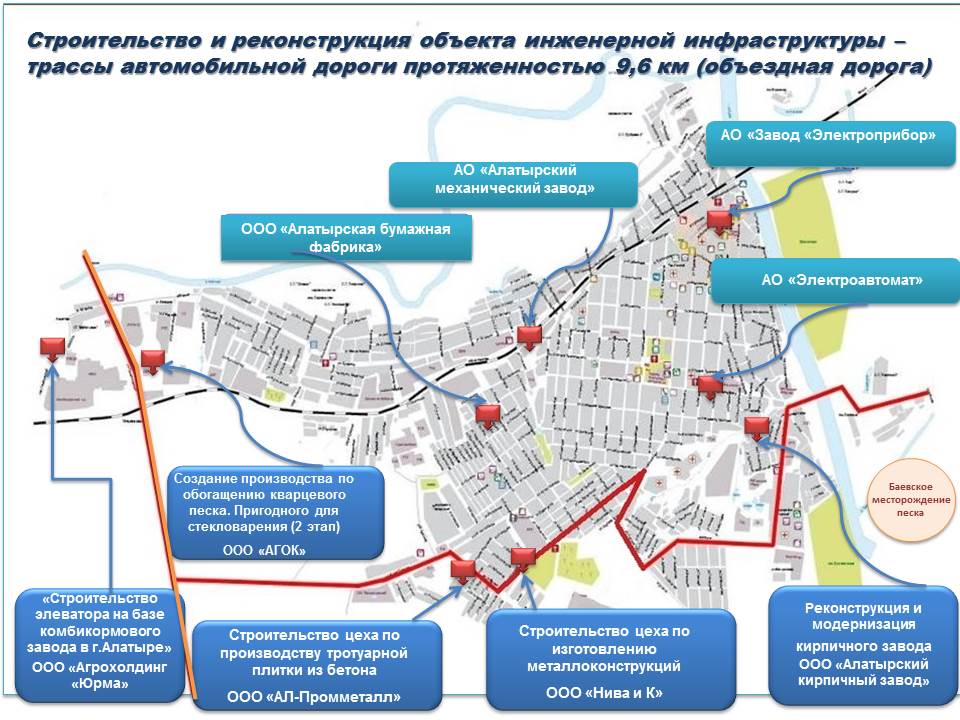 Реализуются мероприятия по строительству «объездной дороги», которая изначально планировалась в рамках инвестиционного проекта ООО «Алатырский горно-обогатительный комбинат» по созданию производства по обогащению кварцевого песка для стекловарения и выпуска сухих строительных смесей с последующим развитием стекольного производства. В 2019 году завершены работы по строительству дорожного полотна на участке по улице Кленовая (2 этап). 30.010.2020 г. выполнены работы по строительству 3 этапа – Солнечный проезд. В рамках Комплексной программы социально-экономического развития Чувашской Республики и муниципальной программы администрации города Алатыря Чувашской Республики «Социально-экономического развития на 2020-2025 годы» запланировано строительство участка по ул. 40 лет Победы (2021-2022 гг.). Вместо строительства в 2022 году проводились работы по ремонту дорожного покрытия в рамках МП «Развитие транспортной системы на 2014-2025 годы». Срок реализации 2022-2023 гг. В 2022 году уложен первый слой из черного щебня. В 2023 году планируется укладка основного слоя с покрытием из асфальто-бетона. 27.12.2022 г. осуществлен ввод в эксплуатацию автодороги по ул. Южная. 13.01.2023 г. дорога поставлена на кадастровый учет. Зарегистрировано право собственности.В настоящее время ООО «Алатырский горно-обогатительный комбинат» свою деятельность не осуществляет в связи с финансовыми проблемами. Но вышеуказанный проект не теряет своей актуальности. Как видно на рис. 2 строительство «объездной дороги» открывает перспективы для целого ряда организаций, таких как: ООО «Алатырский кирпичный завод», ООО «Нива и К», ООО «АЛ-Промметалл», ООО «Агрохолдинг «Юрма» и, непосредственно, самого ООО «АГОК». Из указанных перспективных инвестиционных проектов ООО «Агрохолдинг «ЮРМА» реализовало поставленные задачи за счет собственных средств. Оставшиеся организации реализацию проектов приостановили в связи с финансовыми трудностями и нестабильной экономической ситуацией, связанной с введенными ограничениями в целях недопущения распространения новой короновирусной инфекции COVID-2019.10. Свободные земельные участкиДля целей реализации резидентами инвестиционных проектов на территории города Алатыря Чувашской Республики имеются 12 земельных участков  и 38 промышленных площадок . Создан Единый информационный ресурс, включающий сведения о свободных от застройки земельных участках, содержащий информацию о местонахождении, площади и конфигурации земельных участков, предназначенных для строительства жилья и реализации инвестиционных проектов, а также наличии на них инфраструктуры. В настоящее время в Едином информационном ресурсе, расположенном на официальном сайте администрации, содержатся сведения о 21 земельных участках общей площадью 27,99 га. Информация об имеющихся земельных участках, свободных от прав третьих лиц направляется в адрес руководителей организаций и индивидуальных предпринимателей, а также министерств экономики соседних областей и республик. 11. Меры поддержки предпринимателейФинансовая поддержкаВ городе Алатыре Чувашской Республики осуществляет деятельность Агентство по поддержке малого бизнеса в Чувашской Республике. За 2021 год выдано 66 займов на общую сумму 89,7 млн. рублей (АППГ 53 на 63,8 млн. рублей). В том числе на инвестиции выдано 27 займов на сумму 36,1 млн. руб., что составляет 40,2 % от общей суммы выданных займов (АППГ 10 займов на 36,4 млн. рублей), которые были направлены на приобретение и ремонт помещений (столовая, стоматологическая клиника, цех по производству и продаже полуфабрикатов, магазин розничной торговли), для ведения бизнеса, приобретение коммерческой недвижимости, приобретение оборудования, приобретение автотранспорта.Имущественная поддержкаВ целях имущественной поддержки субъектов малого и среднего предпринимательства разработано постановление администрации города Алатыря Чувашской Республики от 15.06.2021 № 377 «О поддержке субъектов малого и среднего предпринимательства, а так же физических лиц, применяющих специальный налоговый режим».Перечень имущества, для предоставления во владение и (или) пользование на долгосрочной основе субъектам малого и среднего предпринимательства утвержден постановлением администрации города Алатыря Чувашской Республики от 01.03.2017 года №173, который разработан в соответствии с положениями Правил, утвержденных постановлением правительства Российской Федерации от 21.08.2010 №645, и формой, утвержденной приказом Минэкономразвития России от 20.04.2016 №264. В данный перечень включено 13 объектов недвижимости (в том числе 3 земельных участка), 6 из которых предоставлено в аренду субъектам малого и среднего предпринимательства. МФЦ	 Окна «Мой бизнес» — это новый подход к предоставлению услуг для бизнеса по принципу «одного окна». В АУ «Многофункциональный центр предоставления государственных и муниципальных услуг» города Алатыря Чувашской Республики открыты три таких окна. Данные окна созданы в рамках реализации приоритетного проекта «Малый бизнес и поддержки индивидуальной предпринимательской инициативы».         «Мой бизнес» позволит сконцентрировать основные услуги и меры поддержки по развитию предпринимательства в одном месте.         В окнах для бизнеса представлены 112 услуг, направленных на поддержку субъектов малого и среднего предпринимательства. Данные окна объединяют в себе услуги таких организаций как Агентство по поддержке малого и среднего бизнеса, Гарантийный Фонд, Республиканский бизнес-инкубатор, Центр поддержки экспорта, Фонд развития промышленности и инвестиционной деятельности в Чувашской Республике, Корпорации МСП и ряда других.По состоянию на 01.01.2023 года в окнах для бизнеса принято 1223 обращений по различным услугам.За получением федеральных услуг обратились 1021, за получением республиканских услуг - 4, за получением муниципальных услуг 15, за получением услуг корпорации МСП - 174 и за получением прочих услуг — 9 представителей малого и среднего бизнеса.Индивидуальные предприниматели чаще всего обращаются за услугами Росреестра -737 обращений, за услугами Межрайонной инспекцией Федеральной налоговой службы №1 по Чувашской Республике - 279 обращений. Растет количество обращений за регистрацией юридических лиц, физических лиц в качестве индивидуальных предпринимателей и крестьянских (фермерских) хозяйств. В 2022 году за получением данной услуги обратились 275 будущих предпринимателей.ЗакупкиВ соответствии с Федеральным законом от 05.04.2013 № 44-ФЗ "О контрактной системе в сфере закупок товаров, работ, услуг для обеспечения государственных и муниципальных нужд" заказчики обязаны осуществлять закупки у субъектов малого предпринимательства, социально ориентированных некоммерческих организаций в объеме не менее чем 15 % совокупного годового объема закупок. За 2021 год для субъектов малого предпринимательства было проведено 17 электронных аукциона. Также оказывается информационная и консультационная поддержки.12. Структура администрации и контактные данныеЧисленность населенияЧисленность населенияЧисленность населенияЧисленность населенияЧисленность населенияЧисленность населенияЧисленность населенияЧисленность населенияЧисленность населенияЧисленность населенияЧисленность населения179518251856[18]1897[18]19151931[18]19391959[19]1967[18]1970[20]1979[21]2830↗3565↗7700↗12 209↗25 144↘22 700↗29 800↗40 074↗43 000↗43 499↗45 2721989[22]1992[23]1993[24]1996[18]1997[24]1998[18]2000[18]2001[24]2002[25]2003[18]2005[26]↗46 593↗47 700→47 700↘47 200→47 200↘47 100↘46 500↘46 200↘43 161↗43 200↘42 7002006[18]2007[18]2008[18]2009[27]2010[28]2011[18]2012[29]2013[30]2014[31]2015[32]2016[33]↘42 400↘42 300↘42 200↘41 786↘38 203↘38 200↘37 518↘37 042↘36 610↘36 123↘35 5912017[34]2020[2]202120222023↘35 298↘33 752↘33 035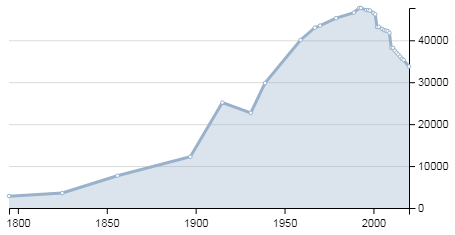 ↘32319↘31969Национальный состав района по итогам переписи населения 2010 годаНациональный состав района по итогам переписи населения 2010 годаНацональностьЧисло указавших национальность и доля от населения районаРусские87,80 % (31 619)Мордва8,45 % (3 044)Чуваши3,10 % (1 116)Татары0,65 % (234)                                                            Наименование показателей201720182019202020212022Темп роста к 2017 г., %Территория (га)4168,084168,084168,084168,084168,084168,08хЧисленность населения (тыс.чел)34,78534,17633,75233,03532,3193196991,9Оборот организаций (млн. руб)8483,39690,49367,99511,111216,210975129,4Объем отгруженных товаров собственного производства, выполненных работ и услуг собственными силами (млн.руб.)6454,76621,36660,46532,07366,07111,2110,2Инвестиции в основной капитал (млн. руб.)381,4286,3215,1688,1261,91382,3100,2Ввод в эксплуатацию жилых домов (общая площадь)(тыс.кв.м)956,64,85,35,662,2Оборот розничной торговли (млн. руб)1471,41683,72118,82391,229033242,3220,4Доходы бюджета (в т.ч. средства регионального и федерального бюджетов) (млн. руб)485,56515,7751,73825,8714,2916,7188,8Численность зарегистрированных безработных (на конец периода) (чел.)157102113244109159101,3Среднемесячная начисленная заработная плата (руб.)22000,624848,524864,527145,3029288,2033378,7151,7Естественная убыль населения (чел.)294314318445558350119Средняя площадьСредняя стоимость квартирСредняя стоимость квартирСредняя стоимость м²Средняя стоимость м²однокомнатные квартиры38.00 м²800.00 т.р.- 27.27%21.05 т.р.- 38.43%двухкомнатные квартиры45.00 м²1 200.00 т.р.- 65.71%26.67 т.р.- 17.71%трехкомнатные квартиры60.20 м²2 468.00 т.р.+ 23.4%41.00 т.р.+ 36.93%Все объекты45.00 м²1 200.00 т.р.- 40%26.67 т.р.- 10.93%Сильные стороныСлабые стороны1. Удобное географическое положение, наличие автомобильных и железной дорог, транспортных связей.2. Высокотехнологический промышленный потенциал.3. Наличие квалифицированных кадров среди молодежи в области экономики, права, информационно-коммуникационных технологий, железнодорожного хозяйства. 4. Наличие производственных площадей для развития экономики города. 5. Наличие природных ресурсов (лес, залежи глины, стекольного песка, вода).6.  Развитый паломнический туризм.7. Наличие памятников природы, истории и архитектуры. 8. Сеть спортивных сооружений: спортивный комплекс, спортивные залы детско-юношеских спортивных школ.1. Большая протяженность города, неразвитость дорожной инфраструктуры и инженерных сетей. 2. Отсутствие рабочих мест для трудоустройства высококвалифицированных кадров.            3. Низкий процент выпускников рабочих профессий в общей доле выпускников учреждений средне-специального и высшего образования. Дефицит врачебных кадров.4. Банкротство предприятий, таких как: ПАО «АЗНХ» г. Алатырь, Алатырское городское отделение ВОА г. Алатырь, ОАО» Строительное управление № 7» г. Алатырь.5. Отсутствие собственных средств предприятий для реализации инвестиционных проектов.6. Монопрофильность экономики, зависимость от спроса на комплектующие изделия.7. Отсутствие производств по переработке сельскохозяйственной продукции, садоводства.8. Не реализован в полной мере туристический потенциал.9. Значительная скрытая безработица.10. Дефицит финансовых ресурсов для проектов развития.ВозможностиУгрозы1. Благоприятные условия для привлечения инвестиций. Улучшение экономического состояния города.2. Обеспечение современного уровня жизни населения. Интенсивное развитие жизнеобеспечивающих отраслей города: жилищно-коммунального хозяйства, транспорта и связи.3. Благоприятные условия для развития экологического, спортивного, культурного туризма.4. Благоприятные условия  для отдыха и оздоровления.5. Благоприятные условия для развития бизнеса в сфере услуг.6. Развитие территорий и создание «мест притяжения».7. Организация и проведение массовых культурных мероприятий международного, всероссийского, регионального и республиканского уровней.1. Сворачивание ряда производств.2. Слабая ресурсная база предприятий и организаций.3. Необходимость больших капитальных вложений на ремонт и развитие инженерной инфраструктуры.4. Сокращение потенциала трудовых ресурсов в связи с оттоком в другие города с более привлекательными условиями оплаты труда, высоким уровнем городской среды и инфраструктуры.ДолжностьФ.И.О.Контактные данныеГлава администрации города АлатыряТрифонов Денис Владимирович8(83531) 2-02-70, 8(83531) 2-04-25 (факс)galatr@cap.ruПервый заместитель главы администрации по экономике и финансам - начальник отдела экономикиМарунина Наталья Васильевна8 (83531) 2-13-02galatr_economy2@cap.ruЗаместитель главы администрации - начальник отдела архитектуры, градостроительства, транспорта, природопользования и ЖКХКолов Кирилл Игоревич8 (83531) 2-00-19galatr_construct2@cap.ruЗаместитель главы администрации города Алатыря по социальным вопросам - начальник отдела образования и молодёжной политикиЕрмолаева Елена Алексеевна8 (83531) 2-02-25Управляющий делами - начальник отдела организационно - контрольной и кадровой работыАвтаева Екатерина Юрьевна8 (83531) 2-03-28galatr_org@cap.ruЗаведующая сектором по взаимодействию с органами территориально - общественных самоуправленийЗайкина Анна Германовна8 (83531) 2-04-84galatr_org3@cap.ruНачальник финансового отделаКилеева Светлана Валерьевна8 (83531) 2-63-96galatr_org1@cap.ruНачальник отдела имущественных и земельных отношенийПилина Виктория Омариевна8 (83531) 2-06-38galatr_1gki@cap.ruНачальник отдела культуры, по делам национальностей, туризма и архивного делаКандрашин Валерий Александрович8 (83531) 2-03-06galatr_cult@cap.ruНачальник правового отдела администрации города АлатыряВакансия8 (83531) 2-03-15galatr_just4@cap.ruНачальник отдела ЗАГСКаюкова Юлия Владимировна8 (83531) 2-13-87galatr_zags@cap.ruНачальник отдела специальных программ, гражданской обороны и чрезвычайных ситуацийЕрмилов Николай Борисович8 (83531) 2-00-08galatr_disaster@cap.ru